RAYMOND GERACI ENDOWED SCHOLARSHIP FOR 
ITALIAN LANGUAGE AND CULTURE Objective: Raymond Geraci is a retired electrical engineer who studied Italian at Rowan University and earned the Certificate of Undergraduate Studies in Italian.  In his travel to Italy, he used the Italian he learned at Rowan University to locate his family living in Casteltermini and Villalba Sicily, and it allowed him to engage a deeper connection with the country and the Italian culture as a whole.  With this scholarship, he intends to support students who are interested in establishing their own deeper connection with Italy’s language and culture.These interests and his philanthropic desire to support students in need led to the creation of the Raymond Geraci Endowed Scholarship for Italian Language and Culture. Scholarship funds may be used for a student’s tuition and fees, housing costs, books, or a University-sponsored study abroad program in Italy.  Eligibility:The student must be a full-time matriculated undergraduate student at Rowan University who has declared one of the three Italian programs available at Rowan:Certificate of Undergraduate Study (CUGS) in Italian Major in Modern Languages and Linguistics (MLL) with Concentration in Italian Minor in Italian StudiesThe student must have completed at least Elementary Italian II, or be enrolled in Elementary Italian II at the time of application.The student must have an overall minimum cumulative GPA of 3.2.  The student’s GPA in Italian courses will also be considered as a criterium of selection.If the scholarship is used towards a Rowan study abroad program to Italy, the scholarship recipient commits to write a short paper and give a talk about the travel abroad experience to the students studying Italian within the World Languages department.Preference will be given to a student with demonstrated financial need.Application Deadline: Type the information requested below and submit via e-mail to Prof. Lorena Santos Quiñones (santos-quinones@rowan.edu) by March 31, 2024.  Please include “Raymond Geraci Scholarship” in the subject line of the e-mail.One Scholarship Recipient Chosen: Student awarded: $1,240 for Summer 2024 and/or Fall 2024 and/or Spring 2025**********************************************************************************NAME:  ____________________________________________ BANNER ID:  __________________MAJOR(S): ________________________________________________________________________	MINOR(S):  ________________________________________________________________________	CONCENTRATION(S):  _____________________________________________________________CERTIFICATE(S):  __________________________________________________________________OVERALL GPA:  ___________________________________________________________________GPA in Italian: ______________________________________________________________________ADDRESS: ________________________________________________________________________                       PHONE: _______________________________  EMAIL: ___________________________________WHAT IS YOUR MOTIVATION FOR PURSUING A CERTIFICATE/DEGREE IN ITALIAN LANGUAGE AND CULTURE? (Please attach separate sheets if necessary)  ____________________________________________________________________________________________________________________________________________________________________________________________________________________________________________________________________________________________________________________________________________________________________________________________________________________________________________________________________________________________________________________________________________________________________________________________________________________________________________________________________________________________________________________________________________________________________________________________________________________________________________________________________________________________________________________________________________________________________________________________________________________________________________________________________________________________________________________________________________________________________________________________________________________________________________________________________________________________________________________________________________________________________________________________________________________________________________________________________________________________________________________________________HOW DO YOU PLAN TO USE THE SCHOLARSHIP AWARD? (Please attach separate sheets if necessary)____________________________________________________________________________________________________________________________________________________________________________________________________________________________________________________________________________________________________________________________________________________________________________________________________________________________________________________________________________________________________________________________________________________________________________________________________________________________________________________________________________________________________________________________________________________________________________________________________________________________________________________SUMMARIZE YOUR COMMUNITY SERVICE ACTIVITIES ON AND OFF CAMPUS. (attach separate sheets if necessary)____________________________________________________________________________________________________________________________________________________________________________________________________________________________________________________________________________________________________________________________________________________________________________________________________________________________________________________________________________________________________________________________________________________________________________________________________________________________________________________________________________________________________________________________________________________________________________________________________________________________________________________By checking this box, I acknowledge that, if selected as the scholarship recipient and funds are put towards a study abroad program to Italy, I am committing to sharing about my experience abroad with the World Language Department by writing a short paper and giving a presentation to other students studying Italian.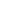 